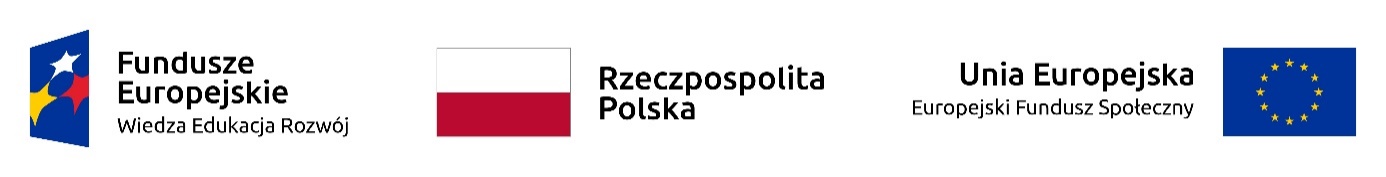 									Słupsk, dnia 28.09.2020 r.Zamawiający: Akademia Pomorska w SłupskuInformacja o wyborze ofertDotyczy: sondażu rynkowego na zatrudnienie trzech ekspertów zewnętrznych w ramach grupy konsultacyjnej ds. dostępności w ramach projektu pn. „Dostępna Akademia Pomorska”Akademia Pomorska w Słupsku informuje, że w postępowaniu pn. sondaż rynkowy na zatrudnienie trzech ekspertów zewnętrznych w ramach grupy konsultacyjnej ds. dostępności w ramach projektu pn. „Dostępna Akademia Pomorska” wpłynęły następujące oferty:mgr inż. arch. Igor BondarczukAltix sp.z.o.o.Małgorzata JarystowAngelika Szuran-Karpiej- dokonano wyboru ofert złożonych przez Wykonawców:mgr inż. arch. Igor BondarczuMałgorzata JarystowAngelika Szuran-KarpiejZamawiający dokonał oceny złożonych ofert. Wpłynęły 4 oferty. Wybrano 3 Wykonawców – ekspertów zewnętrznych, którzy spełnili określone warunki udziału w postepowaniu.